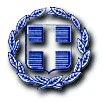 «Πρόσκληση για συμμετοχή σε ημερίδα»Σας προσκαλούμε στη διημερίδα με θέμα: «H μοναξιά της διαφορετικότητας στα πλαίσια μετάβασης σε μια συμπεριληπτική, ανοικτή κοινωνία», που αφορά τους εκπαιδευτικούς ΕΑΕ ΠΕ και  ΔΕ., (ΣΜΕΑΕ, ΤΜΗΜΑΤΑ ΕΝΤΑΞΗΣ, ΠΑΡΑΛΛΗΛΗ ΣΤΗΡΙΞΗ) το ΕΕΠ και ΕΒΠ που υπηρετούν σε σχολεία γενικής και ειδικής Αγωγής της  7ης Περιφέρειας (Αν.Θεσσαλονίκη, Κιλκίς και Χαλκιδική). Η διημερίδα θα πραγματοποιηθεί την Πέμπτη 07/09/2017 και Παρασκευή 08/09/2017 από τις 8.30 και έως τις 14.00, στο 21ο και 109ο Δημοτικό Σχολείο (Συγκρότημα Μαναβή Α. Τούμπα Θεσσαλονίκης Τσέλιου και Τσιαπάνου, τηλ. 2310928959). Παρακαλούνται οι διευθυντές να διευκολύνουν την συμμετοχή των εκπαιδευτικών καθώς η παρουσία όλων είναι απαραίτητη. Θα δοθούν βεβαιώσεις συμμετοχής.  Η μετακίνηση των εκπαιδευτικών δεν θα επιβαρύνει το δημόσιο προϋπολογισμό. Η εγγραφή στα βιωματικά θα γίνει  πριν από την έναρξη της ημερίδας 8-9 π.μ. Λόγω του χρονικού περιορισμού θα τηρηθεί αυστηρά το πρόγραμμα. Η σχολική σύμβουλος ειδικής αγωγήςΔρ. Μαρίνα Πατσίδου – ΗλιάδουΕΛΛΗΝΙΚΗ ΔΗΜΟΚΡΑΤΙΑΥΠΟΥΡΓΕΙΟ ΕΡΕΥΝΑΣ ΠΑΙΔΕΙΑΣ ΚΑΙ ΘΡΗΣΚΕΥΜΑΤΩΝ---------ΠΕΡΙΦΕΡΕΙΑΚΗ ΔΙΕΥΘΥΝΣΗΑ/ΘΜΙΑΣ & Β/ΘΜΙΑΣ ΕΚΠ/ΣΗΣΚΕΝΤΡΙΚΗΣ ΜΑΚΕΔΟΝΙΑΣΓΡΑΦΕΙΟ ΣΧΟΛΙΚΟΥ ΣΥΜΒΟΥΛΟΥ ΕΙΔΙΚΗΣ ΑΓΩΓΗΣ  7ης ΠΕΡΙΦΕΡΕΙΑΣ ΚΕΝΤΡΙΚΗΣ ΜΑΚΕΔΟΝΙΑΣΤαχ. Δ/νση :Χάλκης 8,τ.θ.:Δ.5019Ταχ. Κωδικ:57 001 ΘεσσαλονίκηΤηλέφωνο  : 2310/ 365070E-MAIL:ss-a-hmias@kmaked.pde.sch.grΘεσσαλονίκη 1/09/2017Αρ.πρωτ 63ΠΡΟΣ: Εκπαιδευτικούς ΕΑΕ, ΕΕΠ ΚΑΙ ΕΒΠ  που υπηρετούν σε σχολικές μονάδες ΕΑΕ ΠΕ και ΔΕ στα τμήματα ένταξης και σε  παράλληλη στήριξη ΠΕ & ΔΕ  Νηπιαγωγούς Της 7ης Περιφέρειας ΕΑΕ (Αν.Θεσσαλονίκη, Κιλκίς και Χαλκιδική) δια μέσου των διευθύνσεων ΠΕ & ΔΕΚοιν: Προϊσταμένους Επιστημονικής και Παιδαγωγικής Καθοδήγησης ΠΕ & ΔΕ